KAMPIOENSREGISTRATIE (INVULLEN IN DRUKLETTERS)Naam van de kat:……………………………………………………………………………Ras:…………………………………………………………………………………………..Kleur:…………………………………………………………………………………………Geboortedatum:…………………………………………………………………………….Stamboomnummer:…………………………………………………………………………Geslacht:……………………………………………………………………………………..Naam eigenaar:………………………………………………………………………………Adres:………………………………………………………………………………………….Postcode/Gemeente:………………………………………………………………………..E-mail:…………………………………………………………………………………………Stuur dit formulier volledig ingevuld met de bijbehorende kopieën van de voor- en achterkant van de oorkondes naar:
Alexander Hartemberg,  Lage weg 469 , 2660 Hoboken

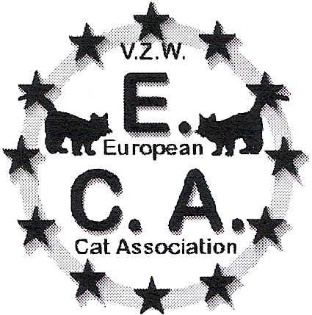 EUROPEAN CAT ASSOCIATION VZW
Maatschappelijke zetel:Pastoor Coplaan 209 bus12070 BurchtTel/Fax: 03 411 12 08
E-mail: de.pallieter@telenet.be 
website: http://www.ecavzw.beTITELDATUMPLAATSVERENIGINGKEURMEESTER